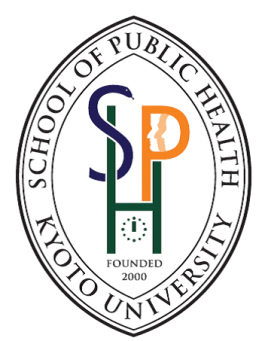 Document checklist: Application for Double Master Degree Program for Public Health 2018School of Public Health, Graduate School of MedicineKyoto UniversityRequired documentsCompleted application form 1Completed application form 2Completed application form 3Curriculum Vitae/ ResumeEnglish Transcript of Bachelor’s degree (or other previous graduate degrees if any)English Certificate of Graduation of Bachelor’s degree (or other previous graduate degrees if any)English Certificate of Enrollment or Registration of the current Master’s degree at home university. The document should clearly 1. certify that you are currently a Master’s degree student of your home university2. clearly state the date of enrollment for the current Master’s degree3. clearly state the date of expected completion the current Master’s degree4. clearly state the program that you are currently enrolledEnglish transcript of the current Master’s degree at home university, if applicableValid TOEFL iBT 80 or equivalent scores in IELTS For applicant with medical background:  Professional License  of medical doctor, nurse, pharmacist, etc.Additional documentsLetter of recommendation from CURRENT supervisor, employer, etc.Any academic award or related documents that may help strengthen your candidacyAny questions or queries, contact:- Teeranee Techasrivichien, PhDAssistant ProfessorKyoto University School of Public Health (International Office)techasrivichien.teeranee.2a  [at]  kyoto-u.ac.jpTel: +81 75 753 4350